桃園市立大有國民中學111學年度第二學期第一次評量試卷試題共5頁，選擇題請將答案畫記於答案卡；翻譯試題，請將答案寫於答案卷一、辨識句意：根據聽到的內容，選出符合描述的圖片或符合圖片的描述。每題1分基本問答：根據聽到的內容，選出一個最適合的回應或最適合的問句。每題2分言談理解：根據聽到的內容，選出一個最適合的答案。每題2分單題  每題2分年 級八考 試科 目英語科英語科英語科命 題範 圍Unit One- Review One作 答時 間45分班級姓 名座 號分 數1.(A)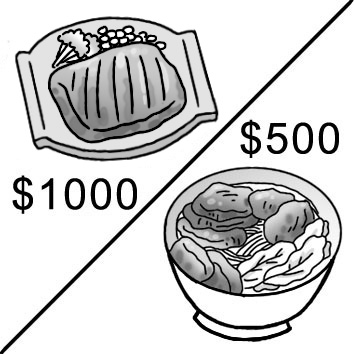 (B)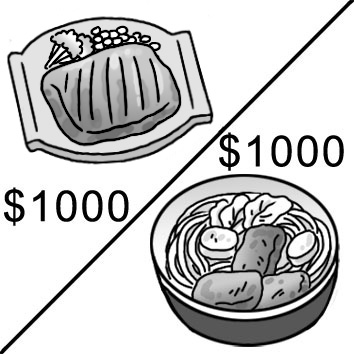 (C)　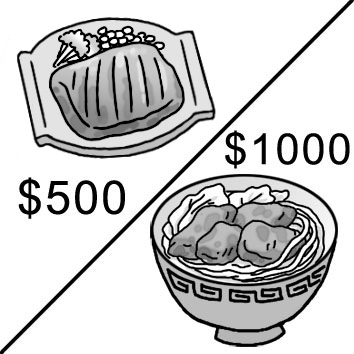 2.(A)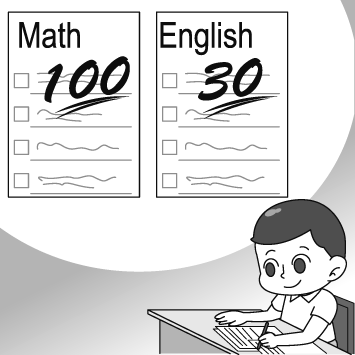 (B)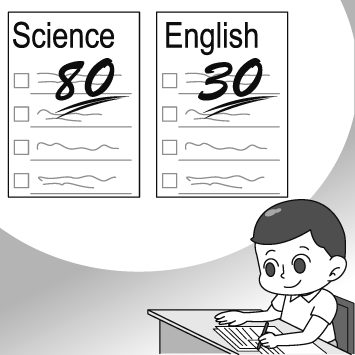 (C)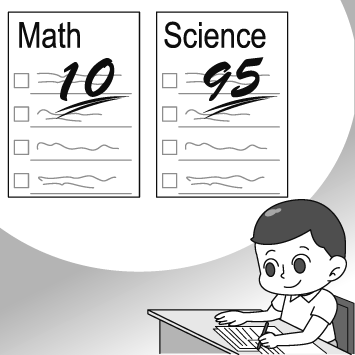 3.(A)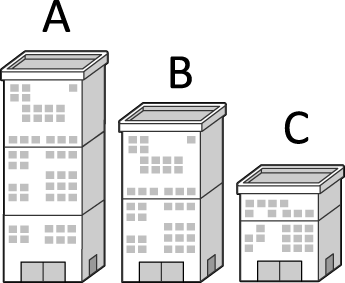 (B)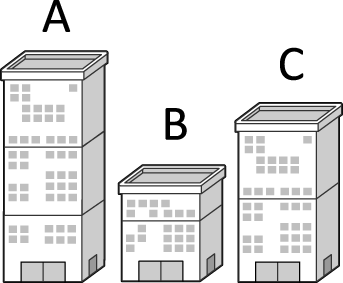 (C)　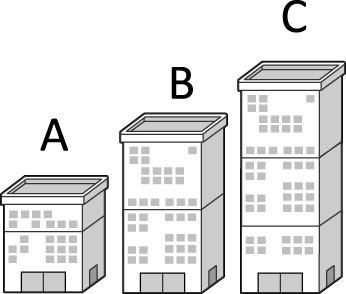 4.(A)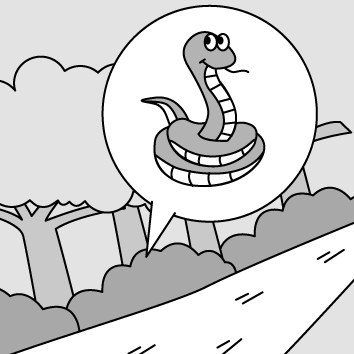 (B)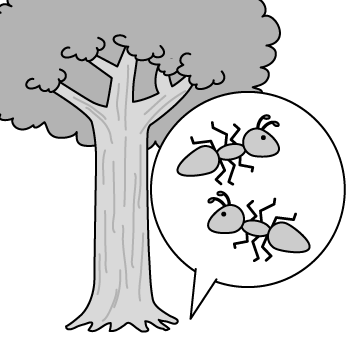 (C)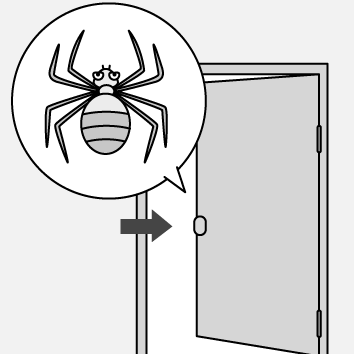 5.(A)　Yes, he looks much older.(B) Yes. I’d like the ham and cheese sandwich.(C) Yes, it is very cold.6.(A) Jack is older.(B) Jason is older.(C) Jason is as old as Jack.7.(A)　They taste pretty good.(B) They are more expensive.(C) I don’t really like pumpkin pies.8.(A) There are few people swimming.(B) I enjoyed the sound of the wave best.(C) I was not worried at all.9.(A)　The blue one over there.(B) I want the most beautiful one.(C) There are more than ten cars there.10.(A)  Math is as difficult as science for Yuki.(B) Math is easier than science for Yuki.(C) Math is more difficult than science for Yuki.11.(A)　A sandwich.(B) A hamburger.(C) A steak.12.(A)　Jim is.(B) Jack is.(C) James is.13.(A) The blue bag is the biggest in the store.(B) The blue bag is the most expensive in the store.(C) The red bag is the biggest in the store.14.(A)　Yes, he will.(B) No, his dad will go with him.(C) No, his mom will go with him.15.Look at the picture. What is the man doing?Look at the picture. What is the man doing?Look at the picture. What is the man doing?Look at the picture. What is the man doing?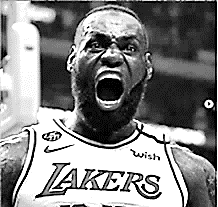 (A) He’s eating steak.(A) He’s eating steak.(A) He’s eating steak.(A) He’s eating steak.(B) He’s shouting.(B) He’s shouting.(B) He’s shouting.(B) He’s shouting.(C) He’s watching a basketball game.(C) He’s watching a basketball game.(C) He’s watching a basketball game.(C) He’s watching a basketball game.(D) He’s raising his hands.(D) He’s raising his hands.(D) He’s raising his hands.(D) He’s raising his hands.16.It’s very 　　　 for us to take the metro from Zhongli (中壢) to the airport (機場). It only takes about 20 minutes.It’s very 　　　 for us to take the metro from Zhongli (中壢) to the airport (機場). It only takes about 20 minutes.It’s very 　　　 for us to take the metro from Zhongli (中壢) to the airport (機場). It only takes about 20 minutes.It’s very 　　　 for us to take the metro from Zhongli (中壢) to the airport (機場). It only takes about 20 minutes.It’s very 　　　 for us to take the metro from Zhongli (中壢) to the airport (機場). It only takes about 20 minutes.(A) convenient (B) delicious(C) important(D) scary(D) scary17.It’s not easy for the Americans to eat noodles with a pair of 　　　.It’s not easy for the Americans to eat noodles with a pair of 　　　.It’s not easy for the Americans to eat noodles with a pair of 　　　.It’s not easy for the Americans to eat noodles with a pair of 　　　.It’s not easy for the Americans to eat noodles with a pair of 　　　.(A) fries(B) chopsticks(C) spoons(D) knives(D) knives18.Our history teacher often gives us candy after we answer her 　　　.Our history teacher often gives us candy after we answer her 　　　.Our history teacher often gives us candy after we answer her 　　　.Our history teacher often gives us candy after we answer her 　　　.Our history teacher often gives us candy after we answer her 　　　.(A) bugs(B) buns(C) questions(D) miles(D) miles19.Waiter: How would you like your steak?Mr. Wang: 　　　, please.Waiter: How would you like your steak?Mr. Wang: 　　　, please.Waiter: How would you like your steak?Mr. Wang: 　　　, please.Waiter: How would you like your steak?Mr. Wang: 　　　, please.Waiter: How would you like your steak?Mr. Wang: 　　　, please.(A) Cheap(B) Medium (C) Full(D) Clean(D) Clean20.My English teacher asked me to stand in the back of the classroom because I forgot 　　  my book again.My English teacher asked me to stand in the back of the classroom because I forgot 　　  my book again.My English teacher asked me to stand in the back of the classroom because I forgot 　　  my book again.My English teacher asked me to stand in the back of the classroom because I forgot 　　  my book again.My English teacher asked me to stand in the back of the classroom because I forgot 　　  my book again.(A) brought(B) brings(C) to bring(D) bringing(D) bringing21.   Ryan: 　　　 do the cookies smell like?Jim: They smell like cheese. Ryan: 　　　 do the cookies smell like?Jim: They smell like cheese. Ryan: 　　　 do the cookies smell like?Jim: They smell like cheese. Ryan: 　　　 do the cookies smell like?Jim: They smell like cheese. Ryan: 　　　 do the cookies smell like?Jim: They smell like cheese. (A) What (B) How(C) Why(D) Which (D) Which 22.Dwight Howard is the most 　　　 player on the basketball team.Dwight Howard is the most 　　　 player on the basketball team.Dwight Howard is the most 　　　 player on the basketball team.Dwight Howard is the most 　　　 player on the basketball team.Dwight Howard is the most 　　　 player on the basketball team.(A) strong(B) best(C) happy(D) popular(D) popular23.Evan: Wow! The cheese cake 　　　 delicious. Where did you buy it?Kyle: At the department store near Taoyuan Train Station.Evan: Wow! The cheese cake 　　　 delicious. Where did you buy it?Kyle: At the department store near Taoyuan Train Station.Evan: Wow! The cheese cake 　　　 delicious. Where did you buy it?Kyle: At the department store near Taoyuan Train Station.Evan: Wow! The cheese cake 　　　 delicious. Where did you buy it?Kyle: At the department store near Taoyuan Train Station.Evan: Wow! The cheese cake 　　　 delicious. Where did you buy it?Kyle: At the department store near Taoyuan Train Station.(A) taste (B) taste likes(C) tastes (D) tastes like(D) tastes like24.The price of eggs is getting 　　　 today than before.  I can’t believe a box of eggs costs 80 dollars now.The price of eggs is getting 　　　 today than before.  I can’t believe a box of eggs costs 80 dollars now.The price of eggs is getting 　　　 today than before.  I can’t believe a box of eggs costs 80 dollars now.The price of eggs is getting 　　　 today than before.  I can’t believe a box of eggs costs 80 dollars now.The price of eggs is getting 　　　 today than before.  I can’t believe a box of eggs costs 80 dollars now.(A) expensive(B) more expensive(C) high(D) higher(D) higher25.I’d like to order a milk tea with 　　　 sugar.I’d like to order a milk tea with 　　　 sugar.I’d like to order a milk tea with 　　　 sugar.I’d like to order a milk tea with 　　　 sugar.I’d like to order a milk tea with 　　　 sugar.(A) fewer(B) the fewest(C) less(D) the least(D) the least26.Mary: Why did you take a taxi home yesterday?Richard: I worked very late, and missed the 　　　 bus home. Mary: Why did you take a taxi home yesterday?Richard: I worked very late, and missed the 　　　 bus home. Mary: Why did you take a taxi home yesterday?Richard: I worked very late, and missed the 　　　 bus home. Mary: Why did you take a taxi home yesterday?Richard: I worked very late, and missed the 　　　 bus home. Mary: Why did you take a taxi home yesterday?Richard: I worked very late, and missed the 　　　 bus home. (A) latest (B) last(C) least(D) late(D) late27.My jacket is uglier and older than  　　　, but it is very warm.My jacket is uglier and older than  　　　, but it is very warm.My jacket is uglier and older than  　　　, but it is very warm.My jacket is uglier and older than  　　　, but it is very warm.My jacket is uglier and older than  　　　, but it is very warm.(A) my sister’s(B) James(C) myself(D) your(D) your28.Boys, help 　　　 to the snacks on the table.Boys, help 　　　 to the snacks on the table.Boys, help 　　　 to the snacks on the table.Boys, help 　　　 to the snacks on the table.Boys, help 　　　 to the snacks on the table.(A) himself(B) themselves(C) yourself(D) yourselves(D) yourselves29.Richard: Which is 　　　, Chinese, English or math?Evan: English. I can always get good grades in this subject.Richard: Which is 　　　, Chinese, English or math?Evan: English. I can always get good grades in this subject.Richard: Which is 　　　, Chinese, English or math?Evan: English. I can always get good grades in this subject.Richard: Which is 　　　, Chinese, English or math?Evan: English. I can always get good grades in this subject.Richard: Which is 　　　, Chinese, English or math?Evan: English. I can always get good grades in this subject.(A) easy(B) the easier(C) easiest(D) the easiest(D) the easiest30.Because Sam is sick, he looks 　　　 thinner now than before. Because Sam is sick, he looks 　　　 thinner now than before. Because Sam is sick, he looks 　　　 thinner now than before. Because Sam is sick, he looks 　　　 thinner now than before. Because Sam is sick, he looks 　　　 thinner now than before. (A) much (B) more(C) a lot of(D) very(D) very31.Our princial was very busy yesterday. He 　　　 lunch until two o’clock.Our princial was very busy yesterday. He 　　　 lunch until two o’clock.Our princial was very busy yesterday. He 　　　 lunch until two o’clock.Our princial was very busy yesterday. He 　　　 lunch until two o’clock.Our princial was very busy yesterday. He 　　　 lunch until two o’clock.(A) eats(B) doesn’t eat(C) ate(D) didn’t eat(D) didn’t eat32.Grace 　　　 very sad after Chinese Taipei lost to Cuba. Grace 　　　 very sad after Chinese Taipei lost to Cuba. Grace 　　　 very sad after Chinese Taipei lost to Cuba. Grace 　　　 very sad after Chinese Taipei lost to Cuba. Grace 　　　 very sad after Chinese Taipei lost to Cuba. (A) becomes(B) sounded like(C) felt(D) smelt(D) smelt33.To us, watching movies 　　　 than reading. To us, watching movies 　　　 than reading. To us, watching movies 　　　 than reading. To us, watching movies 　　　 than reading. To us, watching movies 　　　 than reading. (A) are more interesting(A) are more interesting(B) are the most interesting(B) are the most interesting(B) are the most interesting(C) is more interesting(C) is more interesting(D) is the most interesting(D) is the most interesting(D) is the most interesting五、題組  每題2分(34.-37.)五、題組  每題2分(34.-37.)五、題組  每題2分(34.-37.)五、題組  每題2分(34.-37.)五、題組  每題2分(34.-37.)五、題組  每題2分(34.-37.)Once upon a time, there was a woodcutter.  One day, when he cut a tree near a lake, his axe fell into it.  The lake was very deep, so he couldn’t pick it up 　 34.　　. What’s more, he had no money to buy an axe again. The woodcutter was very     35.      and didn’t know what to do.Suddenly, the lake goddess came up and asked the woodcutter, “Why     36.      you     36.      so down?” The woodcutter said, “My axe fell down into the lake.” On hearing this, the lake goddess went into the lake to look for the woodcutter’s axe. She brought back a golden axe and asked, “Is this your axe?” The woodcutter said, “No, mine isn’t 　　37.　.” The lake goddess went into the lake again.Then, she brought a silver axe to the woodcutter and asked again, “How about this one?” The woodcutter answered again, “No, my axe is still older.”  The lake goddess looked at him and said, “You are a very honest person.” She gave the woodcutter his axe and said, “The golden and the silver axe are also gifts for you.”  The woodcutter thanked the lake goddess and happily went home.Once upon a time, there was a woodcutter.  One day, when he cut a tree near a lake, his axe fell into it.  The lake was very deep, so he couldn’t pick it up 　 34.　　. What’s more, he had no money to buy an axe again. The woodcutter was very     35.      and didn’t know what to do.Suddenly, the lake goddess came up and asked the woodcutter, “Why     36.      you     36.      so down?” The woodcutter said, “My axe fell down into the lake.” On hearing this, the lake goddess went into the lake to look for the woodcutter’s axe. She brought back a golden axe and asked, “Is this your axe?” The woodcutter said, “No, mine isn’t 　　37.　.” The lake goddess went into the lake again.Then, she brought a silver axe to the woodcutter and asked again, “How about this one?” The woodcutter answered again, “No, my axe is still older.”  The lake goddess looked at him and said, “You are a very honest person.” She gave the woodcutter his axe and said, “The golden and the silver axe are also gifts for you.”  The woodcutter thanked the lake goddess and happily went home.Once upon a time, there was a woodcutter.  One day, when he cut a tree near a lake, his axe fell into it.  The lake was very deep, so he couldn’t pick it up 　 34.　　. What’s more, he had no money to buy an axe again. The woodcutter was very     35.      and didn’t know what to do.Suddenly, the lake goddess came up and asked the woodcutter, “Why     36.      you     36.      so down?” The woodcutter said, “My axe fell down into the lake.” On hearing this, the lake goddess went into the lake to look for the woodcutter’s axe. She brought back a golden axe and asked, “Is this your axe?” The woodcutter said, “No, mine isn’t 　　37.　.” The lake goddess went into the lake again.Then, she brought a silver axe to the woodcutter and asked again, “How about this one?” The woodcutter answered again, “No, my axe is still older.”  The lake goddess looked at him and said, “You are a very honest person.” She gave the woodcutter his axe and said, “The golden and the silver axe are also gifts for you.”  The woodcutter thanked the lake goddess and happily went home.Once upon a time, there was a woodcutter.  One day, when he cut a tree near a lake, his axe fell into it.  The lake was very deep, so he couldn’t pick it up 　 34.　　. What’s more, he had no money to buy an axe again. The woodcutter was very     35.      and didn’t know what to do.Suddenly, the lake goddess came up and asked the woodcutter, “Why     36.      you     36.      so down?” The woodcutter said, “My axe fell down into the lake.” On hearing this, the lake goddess went into the lake to look for the woodcutter’s axe. She brought back a golden axe and asked, “Is this your axe?” The woodcutter said, “No, mine isn’t 　　37.　.” The lake goddess went into the lake again.Then, she brought a silver axe to the woodcutter and asked again, “How about this one?” The woodcutter answered again, “No, my axe is still older.”  The lake goddess looked at him and said, “You are a very honest person.” She gave the woodcutter his axe and said, “The golden and the silver axe are also gifts for you.”  The woodcutter thanked the lake goddess and happily went home.Once upon a time, there was a woodcutter.  One day, when he cut a tree near a lake, his axe fell into it.  The lake was very deep, so he couldn’t pick it up 　 34.　　. What’s more, he had no money to buy an axe again. The woodcutter was very     35.      and didn’t know what to do.Suddenly, the lake goddess came up and asked the woodcutter, “Why     36.      you     36.      so down?” The woodcutter said, “My axe fell down into the lake.” On hearing this, the lake goddess went into the lake to look for the woodcutter’s axe. She brought back a golden axe and asked, “Is this your axe?” The woodcutter said, “No, mine isn’t 　　37.　.” The lake goddess went into the lake again.Then, she brought a silver axe to the woodcutter and asked again, “How about this one?” The woodcutter answered again, “No, my axe is still older.”  The lake goddess looked at him and said, “You are a very honest person.” She gave the woodcutter his axe and said, “The golden and the silver axe are also gifts for you.”  The woodcutter thanked the lake goddess and happily went home.Once upon a time, there was a woodcutter.  One day, when he cut a tree near a lake, his axe fell into it.  The lake was very deep, so he couldn’t pick it up 　 34.　　. What’s more, he had no money to buy an axe again. The woodcutter was very     35.      and didn’t know what to do.Suddenly, the lake goddess came up and asked the woodcutter, “Why     36.      you     36.      so down?” The woodcutter said, “My axe fell down into the lake.” On hearing this, the lake goddess went into the lake to look for the woodcutter’s axe. She brought back a golden axe and asked, “Is this your axe?” The woodcutter said, “No, mine isn’t 　　37.　.” The lake goddess went into the lake again.Then, she brought a silver axe to the woodcutter and asked again, “How about this one?” The woodcutter answered again, “No, my axe is still older.”  The lake goddess looked at him and said, “You are a very honest person.” She gave the woodcutter his axe and said, “The golden and the silver axe are also gifts for you.”  The woodcutter thanked the lake goddess and happily went home.Once upon a time, there was a woodcutter.  One day, when he cut a tree near a lake, his axe fell into it.  The lake was very deep, so he couldn’t pick it up 　 34.　　. What’s more, he had no money to buy an axe again. The woodcutter was very     35.      and didn’t know what to do.Suddenly, the lake goddess came up and asked the woodcutter, “Why     36.      you     36.      so down?” The woodcutter said, “My axe fell down into the lake.” On hearing this, the lake goddess went into the lake to look for the woodcutter’s axe. She brought back a golden axe and asked, “Is this your axe?” The woodcutter said, “No, mine isn’t 　　37.　.” The lake goddess went into the lake again.Then, she brought a silver axe to the woodcutter and asked again, “How about this one?” The woodcutter answered again, “No, my axe is still older.”  The lake goddess looked at him and said, “You are a very honest person.” She gave the woodcutter his axe and said, “The golden and the silver axe are also gifts for you.”  The woodcutter thanked the lake goddess and happily went home.Once upon a time, there was a woodcutter.  One day, when he cut a tree near a lake, his axe fell into it.  The lake was very deep, so he couldn’t pick it up 　 34.　　. What’s more, he had no money to buy an axe again. The woodcutter was very     35.      and didn’t know what to do.Suddenly, the lake goddess came up and asked the woodcutter, “Why     36.      you     36.      so down?” The woodcutter said, “My axe fell down into the lake.” On hearing this, the lake goddess went into the lake to look for the woodcutter’s axe. She brought back a golden axe and asked, “Is this your axe?” The woodcutter said, “No, mine isn’t 　　37.　.” The lake goddess went into the lake again.Then, she brought a silver axe to the woodcutter and asked again, “How about this one?” The woodcutter answered again, “No, my axe is still older.”  The lake goddess looked at him and said, “You are a very honest person.” She gave the woodcutter his axe and said, “The golden and the silver axe are also gifts for you.”  The woodcutter thanked the lake goddess and happily went home.Once upon a time, there was a woodcutter.  One day, when he cut a tree near a lake, his axe fell into it.  The lake was very deep, so he couldn’t pick it up 　 34.　　. What’s more, he had no money to buy an axe again. The woodcutter was very     35.      and didn’t know what to do.Suddenly, the lake goddess came up and asked the woodcutter, “Why     36.      you     36.      so down?” The woodcutter said, “My axe fell down into the lake.” On hearing this, the lake goddess went into the lake to look for the woodcutter’s axe. She brought back a golden axe and asked, “Is this your axe?” The woodcutter said, “No, mine isn’t 　　37.　.” The lake goddess went into the lake again.Then, she brought a silver axe to the woodcutter and asked again, “How about this one?” The woodcutter answered again, “No, my axe is still older.”  The lake goddess looked at him and said, “You are a very honest person.” She gave the woodcutter his axe and said, “The golden and the silver axe are also gifts for you.”  The woodcutter thanked the lake goddess and happily went home.Once upon a time, there was a woodcutter.  One day, when he cut a tree near a lake, his axe fell into it.  The lake was very deep, so he couldn’t pick it up 　 34.　　. What’s more, he had no money to buy an axe again. The woodcutter was very     35.      and didn’t know what to do.Suddenly, the lake goddess came up and asked the woodcutter, “Why     36.      you     36.      so down?” The woodcutter said, “My axe fell down into the lake.” On hearing this, the lake goddess went into the lake to look for the woodcutter’s axe. She brought back a golden axe and asked, “Is this your axe?” The woodcutter said, “No, mine isn’t 　　37.　.” The lake goddess went into the lake again.Then, she brought a silver axe to the woodcutter and asked again, “How about this one?” The woodcutter answered again, “No, my axe is still older.”  The lake goddess looked at him and said, “You are a very honest person.” She gave the woodcutter his axe and said, “The golden and the silver axe are also gifts for you.”  The woodcutter thanked the lake goddess and happily went home.  woodcutter 樵夫  axe 斧頭  golden 金的  silver銀的  honest誠實的  woodcutter 樵夫  axe 斧頭  golden 金的  silver銀的  honest誠實的  woodcutter 樵夫  axe 斧頭  golden 金的  silver銀的  honest誠實的  woodcutter 樵夫  axe 斧頭  golden 金的  silver銀的  honest誠實的  woodcutter 樵夫  axe 斧頭  golden 金的  silver銀的  honest誠實的  woodcutter 樵夫  axe 斧頭  golden 金的  silver銀的  honest誠實的  woodcutter 樵夫  axe 斧頭  golden 金的  silver銀的  honest誠實的  woodcutter 樵夫  axe 斧頭  golden 金的  silver銀的  honest誠實的  woodcutter 樵夫  axe 斧頭  golden 金的  silver銀的  honest誠實的  woodcutter 樵夫  axe 斧頭  golden 金的  silver銀的  honest誠實的34.(A) himself(A) himself(A) himself(B) from himself(B) from himself(C) his own(C) his own(D) of his own(D) of his own35.(A) friendly(A) friendly(A) friendly(B) scary(B) scary(C) worried(C) worried(D) true(D) true36.(A) did; looked(A) did; looked(A) did; looked(B) do; look(B) do; look(C) were; looking (C) were; looking (D) will; look(D) will; look37.(A) as new as this one(A) as new as this one(A) as new as this one(B) as new as yourself(B) as new as yourself(C) the newest of all(C) the newest of all(D) the least new of all(D) the least new of all(38.-40.)(38.-40.)(38.-40.)(38.-40.)(38.-40.)(38.-40.)(38.-40.)(38.-40.)(38.-40.)(38.-40.)Dayou’s Newest Metro Line and Stations     From April 15, New Dayou Metro (NDM) customers will be able to start using a new line.  There will be four new stations: Dayou Square, Summer Hill, Sunny Park, and Dayou Airport.  After the new line and stations are open to the public, it will take just 10 minutes to travel from the airport to the park, about 20 minutes from the airport to Dayou Square, and 50 minutes from the airport to the train station.  ◎ NOTICE
  1. From April 15, the NDM Green Line will branch into two.  The     Green Line will provide a line from Dayou Train Station (R01) to   Dayou Airport (R14) without switching trains at an interchange station.  2. Please switch trains at Dayou Library (R07) if customers want to go to  Brook Beach (R10).Dayou’s Newest Metro Line and Stations     From April 15, New Dayou Metro (NDM) customers will be able to start using a new line.  There will be four new stations: Dayou Square, Summer Hill, Sunny Park, and Dayou Airport.  After the new line and stations are open to the public, it will take just 10 minutes to travel from the airport to the park, about 20 minutes from the airport to Dayou Square, and 50 minutes from the airport to the train station.  ◎ NOTICE
  1. From April 15, the NDM Green Line will branch into two.  The     Green Line will provide a line from Dayou Train Station (R01) to   Dayou Airport (R14) without switching trains at an interchange station.  2. Please switch trains at Dayou Library (R07) if customers want to go to  Brook Beach (R10).Dayou’s Newest Metro Line and Stations     From April 15, New Dayou Metro (NDM) customers will be able to start using a new line.  There will be four new stations: Dayou Square, Summer Hill, Sunny Park, and Dayou Airport.  After the new line and stations are open to the public, it will take just 10 minutes to travel from the airport to the park, about 20 minutes from the airport to Dayou Square, and 50 minutes from the airport to the train station.  ◎ NOTICE
  1. From April 15, the NDM Green Line will branch into two.  The     Green Line will provide a line from Dayou Train Station (R01) to   Dayou Airport (R14) without switching trains at an interchange station.  2. Please switch trains at Dayou Library (R07) if customers want to go to  Brook Beach (R10).Dayou’s Newest Metro Line and Stations     From April 15, New Dayou Metro (NDM) customers will be able to start using a new line.  There will be four new stations: Dayou Square, Summer Hill, Sunny Park, and Dayou Airport.  After the new line and stations are open to the public, it will take just 10 minutes to travel from the airport to the park, about 20 minutes from the airport to Dayou Square, and 50 minutes from the airport to the train station.  ◎ NOTICE
  1. From April 15, the NDM Green Line will branch into two.  The     Green Line will provide a line from Dayou Train Station (R01) to   Dayou Airport (R14) without switching trains at an interchange station.  2. Please switch trains at Dayou Library (R07) if customers want to go to  Brook Beach (R10).Dayou’s Newest Metro Line and Stations     From April 15, New Dayou Metro (NDM) customers will be able to start using a new line.  There will be four new stations: Dayou Square, Summer Hill, Sunny Park, and Dayou Airport.  After the new line and stations are open to the public, it will take just 10 minutes to travel from the airport to the park, about 20 minutes from the airport to Dayou Square, and 50 minutes from the airport to the train station.  ◎ NOTICE
  1. From April 15, the NDM Green Line will branch into two.  The     Green Line will provide a line from Dayou Train Station (R01) to   Dayou Airport (R14) without switching trains at an interchange station.  2. Please switch trains at Dayou Library (R07) if customers want to go to  Brook Beach (R10).Dayou’s Newest Metro Line and Stations     From April 15, New Dayou Metro (NDM) customers will be able to start using a new line.  There will be four new stations: Dayou Square, Summer Hill, Sunny Park, and Dayou Airport.  After the new line and stations are open to the public, it will take just 10 minutes to travel from the airport to the park, about 20 minutes from the airport to Dayou Square, and 50 minutes from the airport to the train station.  ◎ NOTICE
  1. From April 15, the NDM Green Line will branch into two.  The     Green Line will provide a line from Dayou Train Station (R01) to   Dayou Airport (R14) without switching trains at an interchange station.  2. Please switch trains at Dayou Library (R07) if customers want to go to  Brook Beach (R10).Dayou’s Newest Metro Line and Stations     From April 15, New Dayou Metro (NDM) customers will be able to start using a new line.  There will be four new stations: Dayou Square, Summer Hill, Sunny Park, and Dayou Airport.  After the new line and stations are open to the public, it will take just 10 minutes to travel from the airport to the park, about 20 minutes from the airport to Dayou Square, and 50 minutes from the airport to the train station.  ◎ NOTICE
  1. From April 15, the NDM Green Line will branch into two.  The     Green Line will provide a line from Dayou Train Station (R01) to   Dayou Airport (R14) without switching trains at an interchange station.  2. Please switch trains at Dayou Library (R07) if customers want to go to  Brook Beach (R10).Dayou’s Newest Metro Line and Stations     From April 15, New Dayou Metro (NDM) customers will be able to start using a new line.  There will be four new stations: Dayou Square, Summer Hill, Sunny Park, and Dayou Airport.  After the new line and stations are open to the public, it will take just 10 minutes to travel from the airport to the park, about 20 minutes from the airport to Dayou Square, and 50 minutes from the airport to the train station.  ◎ NOTICE
  1. From April 15, the NDM Green Line will branch into two.  The     Green Line will provide a line from Dayou Train Station (R01) to   Dayou Airport (R14) without switching trains at an interchange station.  2. Please switch trains at Dayou Library (R07) if customers want to go to  Brook Beach (R10).Dayou’s Newest Metro Line and Stations     From April 15, New Dayou Metro (NDM) customers will be able to start using a new line.  There will be four new stations: Dayou Square, Summer Hill, Sunny Park, and Dayou Airport.  After the new line and stations are open to the public, it will take just 10 minutes to travel from the airport to the park, about 20 minutes from the airport to Dayou Square, and 50 minutes from the airport to the train station.  ◎ NOTICE
  1. From April 15, the NDM Green Line will branch into two.  The     Green Line will provide a line from Dayou Train Station (R01) to   Dayou Airport (R14) without switching trains at an interchange station.  2. Please switch trains at Dayou Library (R07) if customers want to go to  Brook Beach (R10).Dayou’s Newest Metro Line and Stations     From April 15, New Dayou Metro (NDM) customers will be able to start using a new line.  There will be four new stations: Dayou Square, Summer Hill, Sunny Park, and Dayou Airport.  After the new line and stations are open to the public, it will take just 10 minutes to travel from the airport to the park, about 20 minutes from the airport to Dayou Square, and 50 minutes from the airport to the train station.  ◎ NOTICE
  1. From April 15, the NDM Green Line will branch into two.  The     Green Line will provide a line from Dayou Train Station (R01) to   Dayou Airport (R14) without switching trains at an interchange station.  2. Please switch trains at Dayou Library (R07) if customers want to go to  Brook Beach (R10).38.  connect 連結  provide 提供  switch 轉換  interchange station 轉乘站What does branch mean?  connect 連結  provide 提供  switch 轉換  interchange station 轉乘站What does branch mean?  connect 連結  provide 提供  switch 轉換  interchange station 轉乘站What does branch mean?  connect 連結  provide 提供  switch 轉換  interchange station 轉乘站What does branch mean?  connect 連結  provide 提供  switch 轉換  interchange station 轉乘站What does branch mean?  connect 連結  provide 提供  switch 轉換  interchange station 轉乘站What does branch mean?  connect 連結  provide 提供  switch 轉換  interchange station 轉乘站What does branch mean?  connect 連結  provide 提供  switch 轉換  interchange station 轉乘站What does branch mean?  connect 連結  provide 提供  switch 轉換  interchange station 轉乘站What does branch mean?(A) To move something to another place.(A) To move something to another place.(A) To move something to another place.(A) To move something to another place.(A) To move something to another place.(A) To move something to another place.(A) To move something to another place.(A) To move something to another place.(A) To move something to another place.(B) To make something become different parts.(B) To make something become different parts.(B) To make something become different parts.(B) To make something become different parts.(B) To make something become different parts.(B) To make something become different parts.(B) To make something become different parts.(B) To make something become different parts.(B) To make something become different parts.(C) To close or stop using something.(C) To close or stop using something.(C) To close or stop using something.(C) To close or stop using something.(C) To close or stop using something.(C) To close or stop using something.(C) To close or stop using something.(C) To close or stop using something.(C) To close or stop using something.(D) To connect two or more different things.(D) To connect two or more different things.(D) To connect two or more different things.(D) To connect two or more different things.(D) To connect two or more different things.(D) To connect two or more different things.(D) To connect two or more different things.(D) To connect two or more different things.(D) To connect two or more different things.39.Sam wants to take the metro from Dayou Train Station to Brook Beach on April 15.Which is true about the ride? Sam wants to take the metro from Dayou Train Station to Brook Beach on April 15.Which is true about the ride? Sam wants to take the metro from Dayou Train Station to Brook Beach on April 15.Which is true about the ride? Sam wants to take the metro from Dayou Train Station to Brook Beach on April 15.Which is true about the ride? Sam wants to take the metro from Dayou Train Station to Brook Beach on April 15.Which is true about the ride? Sam wants to take the metro from Dayou Train Station to Brook Beach on April 15.Which is true about the ride? Sam wants to take the metro from Dayou Train Station to Brook Beach on April 15.Which is true about the ride? Sam wants to take the metro from Dayou Train Station to Brook Beach on April 15.Which is true about the ride? Sam wants to take the metro from Dayou Train Station to Brook Beach on April 15.Which is true about the ride? (A) He will find there are four new stations on his way to Station R10.(A) He will find there are four new stations on his way to Station R10.(A) He will find there are four new stations on his way to Station R10.(A) He will find there are four new stations on his way to Station R10.(A) He will find there are four new stations on his way to Station R10.(A) He will find there are four new stations on his way to Station R10.(A) He will find there are four new stations on his way to Station R10.(A) He will find there are four new stations on his way to Station R10.(A) He will find there are four new stations on his way to Station R10.(B) The train will run without stopping between Station R01 and Station R10.(B) The train will run without stopping between Station R01 and Station R10.(B) The train will run without stopping between Station R01 and Station R10.(B) The train will run without stopping between Station R01 and Station R10.(B) The train will run without stopping between Station R01 and Station R10.(B) The train will run without stopping between Station R01 and Station R10.(B) The train will run without stopping between Station R01 and Station R10.(B) The train will run without stopping between Station R01 and Station R10.(B) The train will run without stopping between Station R01 and Station R10.(C) The trip will take him more than 50 minutes.(C) The trip will take him more than 50 minutes.(C) The trip will take him more than 50 minutes.(C) The trip will take him more than 50 minutes.(C) The trip will take him more than 50 minutes.(C) The trip will take him more than 50 minutes.(C) The trip will take him more than 50 minutes.(C) The trip will take him more than 50 minutes.(C) The trip will take him more than 50 minutes.40.(D) He may spend more time because he has to get off a train and get on another at Station R07.Which is most likely the map of the Green Line on April 16?(A) 　         (B)  (C) 　         (D)  (D) He may spend more time because he has to get off a train and get on another at Station R07.Which is most likely the map of the Green Line on April 16?(A) 　         (B)  (C) 　         (D)  (D) He may spend more time because he has to get off a train and get on another at Station R07.Which is most likely the map of the Green Line on April 16?(A) 　         (B)  (C) 　         (D)  (D) He may spend more time because he has to get off a train and get on another at Station R07.Which is most likely the map of the Green Line on April 16?(A) 　         (B)  (C) 　         (D)  (D) He may spend more time because he has to get off a train and get on another at Station R07.Which is most likely the map of the Green Line on April 16?(A) 　         (B)  (C) 　         (D)  (D) He may spend more time because he has to get off a train and get on another at Station R07.Which is most likely the map of the Green Line on April 16?(A) 　         (B)  (C) 　         (D)  (D) He may spend more time because he has to get off a train and get on another at Station R07.Which is most likely the map of the Green Line on April 16?(A) 　         (B)  (C) 　         (D)  (D) He may spend more time because he has to get off a train and get on another at Station R07.Which is most likely the map of the Green Line on April 16?(A) 　         (B)  (C) 　         (D)  (D) He may spend more time because he has to get off a train and get on another at Station R07.Which is most likely the map of the Green Line on April 16?(A) 　         (B)  (C) 　         (D)  (41.-42.)(41.-42.)(41.-42.)(41.-42.)(41.-42.)(41.-42.)(41.-42.)(41.-42.)(41.-42.)(41.-42.)  I would like to thank my best friend K.M. Seal for inviting me to write a foreword in this book.  Honestly, I had some experience of writing book forewords before, but this is my first time to write for a blind writer. K.M.    Seal is famous for her first book To the Heart of the Dragon, and it won her a place in the world of children’s storybooks and her first Louis Prize. 　　However, See the World with Legs and Hands is a different book from the her old ones.  It is a book about her life. She divided her life into five parts. The first part talked about the turning point of her life. She couldn’t see anything after becoming sick at age five.  After that, her new life wasn’t easy at all. Her dream of being a train driver would never come true. 　   Everything was different and strange because she couldn’t see anything in the dark. Her family and friends couldn’t understand her, so she had to go to a school for the blind. She learned with other blind classmates and finally learned one important thing– If you believe in yourself, others will believe in you.  We can see in the last part of the book. Of course, we can see she tried her best to become a famous writer in the other parts.  Everyboby must read this book.                                                                               Michael Hills  I would like to thank my best friend K.M. Seal for inviting me to write a foreword in this book.  Honestly, I had some experience of writing book forewords before, but this is my first time to write for a blind writer. K.M.    Seal is famous for her first book To the Heart of the Dragon, and it won her a place in the world of children’s storybooks and her first Louis Prize. 　　However, See the World with Legs and Hands is a different book from the her old ones.  It is a book about her life. She divided her life into five parts. The first part talked about the turning point of her life. She couldn’t see anything after becoming sick at age five.  After that, her new life wasn’t easy at all. Her dream of being a train driver would never come true. 　   Everything was different and strange because she couldn’t see anything in the dark. Her family and friends couldn’t understand her, so she had to go to a school for the blind. She learned with other blind classmates and finally learned one important thing– If you believe in yourself, others will believe in you.  We can see in the last part of the book. Of course, we can see she tried her best to become a famous writer in the other parts.  Everyboby must read this book.                                                                               Michael Hills  I would like to thank my best friend K.M. Seal for inviting me to write a foreword in this book.  Honestly, I had some experience of writing book forewords before, but this is my first time to write for a blind writer. K.M.    Seal is famous for her first book To the Heart of the Dragon, and it won her a place in the world of children’s storybooks and her first Louis Prize. 　　However, See the World with Legs and Hands is a different book from the her old ones.  It is a book about her life. She divided her life into five parts. The first part talked about the turning point of her life. She couldn’t see anything after becoming sick at age five.  After that, her new life wasn’t easy at all. Her dream of being a train driver would never come true. 　   Everything was different and strange because she couldn’t see anything in the dark. Her family and friends couldn’t understand her, so she had to go to a school for the blind. She learned with other blind classmates and finally learned one important thing– If you believe in yourself, others will believe in you.  We can see in the last part of the book. Of course, we can see she tried her best to become a famous writer in the other parts.  Everyboby must read this book.                                                                               Michael Hills  I would like to thank my best friend K.M. Seal for inviting me to write a foreword in this book.  Honestly, I had some experience of writing book forewords before, but this is my first time to write for a blind writer. K.M.    Seal is famous for her first book To the Heart of the Dragon, and it won her a place in the world of children’s storybooks and her first Louis Prize. 　　However, See the World with Legs and Hands is a different book from the her old ones.  It is a book about her life. She divided her life into five parts. The first part talked about the turning point of her life. She couldn’t see anything after becoming sick at age five.  After that, her new life wasn’t easy at all. Her dream of being a train driver would never come true. 　   Everything was different and strange because she couldn’t see anything in the dark. Her family and friends couldn’t understand her, so she had to go to a school for the blind. She learned with other blind classmates and finally learned one important thing– If you believe in yourself, others will believe in you.  We can see in the last part of the book. Of course, we can see she tried her best to become a famous writer in the other parts.  Everyboby must read this book.                                                                               Michael Hills  I would like to thank my best friend K.M. Seal for inviting me to write a foreword in this book.  Honestly, I had some experience of writing book forewords before, but this is my first time to write for a blind writer. K.M.    Seal is famous for her first book To the Heart of the Dragon, and it won her a place in the world of children’s storybooks and her first Louis Prize. 　　However, See the World with Legs and Hands is a different book from the her old ones.  It is a book about her life. She divided her life into five parts. The first part talked about the turning point of her life. She couldn’t see anything after becoming sick at age five.  After that, her new life wasn’t easy at all. Her dream of being a train driver would never come true. 　   Everything was different and strange because she couldn’t see anything in the dark. Her family and friends couldn’t understand her, so she had to go to a school for the blind. She learned with other blind classmates and finally learned one important thing– If you believe in yourself, others will believe in you.  We can see in the last part of the book. Of course, we can see she tried her best to become a famous writer in the other parts.  Everyboby must read this book.                                                                               Michael Hills  I would like to thank my best friend K.M. Seal for inviting me to write a foreword in this book.  Honestly, I had some experience of writing book forewords before, but this is my first time to write for a blind writer. K.M.    Seal is famous for her first book To the Heart of the Dragon, and it won her a place in the world of children’s storybooks and her first Louis Prize. 　　However, See the World with Legs and Hands is a different book from the her old ones.  It is a book about her life. She divided her life into five parts. The first part talked about the turning point of her life. She couldn’t see anything after becoming sick at age five.  After that, her new life wasn’t easy at all. Her dream of being a train driver would never come true. 　   Everything was different and strange because she couldn’t see anything in the dark. Her family and friends couldn’t understand her, so she had to go to a school for the blind. She learned with other blind classmates and finally learned one important thing– If you believe in yourself, others will believe in you.  We can see in the last part of the book. Of course, we can see she tried her best to become a famous writer in the other parts.  Everyboby must read this book.                                                                               Michael Hills  I would like to thank my best friend K.M. Seal for inviting me to write a foreword in this book.  Honestly, I had some experience of writing book forewords before, but this is my first time to write for a blind writer. K.M.    Seal is famous for her first book To the Heart of the Dragon, and it won her a place in the world of children’s storybooks and her first Louis Prize. 　　However, See the World with Legs and Hands is a different book from the her old ones.  It is a book about her life. She divided her life into five parts. The first part talked about the turning point of her life. She couldn’t see anything after becoming sick at age five.  After that, her new life wasn’t easy at all. Her dream of being a train driver would never come true. 　   Everything was different and strange because she couldn’t see anything in the dark. Her family and friends couldn’t understand her, so she had to go to a school for the blind. She learned with other blind classmates and finally learned one important thing– If you believe in yourself, others will believe in you.  We can see in the last part of the book. Of course, we can see she tried her best to become a famous writer in the other parts.  Everyboby must read this book.                                                                               Michael Hills  I would like to thank my best friend K.M. Seal for inviting me to write a foreword in this book.  Honestly, I had some experience of writing book forewords before, but this is my first time to write for a blind writer. K.M.    Seal is famous for her first book To the Heart of the Dragon, and it won her a place in the world of children’s storybooks and her first Louis Prize. 　　However, See the World with Legs and Hands is a different book from the her old ones.  It is a book about her life. She divided her life into five parts. The first part talked about the turning point of her life. She couldn’t see anything after becoming sick at age five.  After that, her new life wasn’t easy at all. Her dream of being a train driver would never come true. 　   Everything was different and strange because she couldn’t see anything in the dark. Her family and friends couldn’t understand her, so she had to go to a school for the blind. She learned with other blind classmates and finally learned one important thing– If you believe in yourself, others will believe in you.  We can see in the last part of the book. Of course, we can see she tried her best to become a famous writer in the other parts.  Everyboby must read this book.                                                                               Michael Hills  I would like to thank my best friend K.M. Seal for inviting me to write a foreword in this book.  Honestly, I had some experience of writing book forewords before, but this is my first time to write for a blind writer. K.M.    Seal is famous for her first book To the Heart of the Dragon, and it won her a place in the world of children’s storybooks and her first Louis Prize. 　　However, See the World with Legs and Hands is a different book from the her old ones.  It is a book about her life. She divided her life into five parts. The first part talked about the turning point of her life. She couldn’t see anything after becoming sick at age five.  After that, her new life wasn’t easy at all. Her dream of being a train driver would never come true. 　   Everything was different and strange because she couldn’t see anything in the dark. Her family and friends couldn’t understand her, so she had to go to a school for the blind. She learned with other blind classmates and finally learned one important thing– If you believe in yourself, others will believe in you.  We can see in the last part of the book. Of course, we can see she tried her best to become a famous writer in the other parts.  Everyboby must read this book.                                                                               Michael Hills  I would like to thank my best friend K.M. Seal for inviting me to write a foreword in this book.  Honestly, I had some experience of writing book forewords before, but this is my first time to write for a blind writer. K.M.    Seal is famous for her first book To the Heart of the Dragon, and it won her a place in the world of children’s storybooks and her first Louis Prize. 　　However, See the World with Legs and Hands is a different book from the her old ones.  It is a book about her life. She divided her life into five parts. The first part talked about the turning point of her life. She couldn’t see anything after becoming sick at age five.  After that, her new life wasn’t easy at all. Her dream of being a train driver would never come true. 　   Everything was different and strange because she couldn’t see anything in the dark. Her family and friends couldn’t understand her, so she had to go to a school for the blind. She learned with other blind classmates and finally learned one important thing– If you believe in yourself, others will believe in you.  We can see in the last part of the book. Of course, we can see she tried her best to become a famous writer in the other parts.  Everyboby must read this book.                                                                               Michael Hills                                                        foreword前言 divide分開41. Which is right about K.M. Seal?                                                            foreword前言 divide分開41. Which is right about K.M. Seal?                                                            foreword前言 divide分開41. Which is right about K.M. Seal?                                                            foreword前言 divide分開41. Which is right about K.M. Seal?                                                            foreword前言 divide分開41. Which is right about K.M. Seal?                                                            foreword前言 divide分開41. Which is right about K.M. Seal?                                                            foreword前言 divide分開41. Which is right about K.M. Seal?                                                            foreword前言 divide分開41. Which is right about K.M. Seal?                                                            foreword前言 divide分開41. Which is right about K.M. Seal?                                                            foreword前言 divide分開41. Which is right about K.M. Seal?    (A) She couldn’t see anyting after she studied at an elementary school. (A) She couldn’t see anyting after she studied at an elementary school. (A) She couldn’t see anyting after she studied at an elementary school. (A) She couldn’t see anyting after she studied at an elementary school. (A) She couldn’t see anyting after she studied at an elementary school. (A) She couldn’t see anyting after she studied at an elementary school. (A) She couldn’t see anyting after she studied at an elementary school. (A) She couldn’t see anyting after she studied at an elementary school. (B) She hates her life in the school for the blind.(B) She hates her life in the school for the blind.(B) She hates her life in the school for the blind.(B) She hates her life in the school for the blind.(B) She hates her life in the school for the blind.(B) She hates her life in the school for the blind.(B) She hates her life in the school for the blind.(B) She hates her life in the school for the blind.(C) She finally became a great writer after hard work.(C) She finally became a great writer after hard work.(C) She finally became a great writer after hard work.(C) She finally became a great writer after hard work.(C) She finally became a great writer after hard work.(C) She finally became a great writer after hard work.(C) She finally became a great writer after hard work.(C) She finally became a great writer after hard work.(D) She showed great interest in writing when she was a kid.(D) She showed great interest in writing when she was a kid.(D) She showed great interest in writing when she was a kid.(D) She showed great interest in writing when she was a kid.(D) She showed great interest in writing when she was a kid.(D) She showed great interest in writing when she was a kid.(D) She showed great interest in writing when she was a kid.(D) She showed great interest in writing when she was a kid.42.	42.	What can we know about the book See the World with Legs and Hands?What can we know about the book See the World with Legs and Hands?What can we know about the book See the World with Legs and Hands?What can we know about the book See the World with Legs and Hands?What can we know about the book See the World with Legs and Hands?What can we know about the book See the World with Legs and Hands?What can we know about the book See the World with Legs and Hands?What can we know about the book See the World with Legs and Hands?(A) This book will make Seal win another Louis Prize.(A) This book will make Seal win another Louis Prize.(A) This book will make Seal win another Louis Prize.(A) This book will make Seal win another Louis Prize.(A) This book will make Seal win another Louis Prize.(A) This book will make Seal win another Louis Prize.(A) This book will make Seal win another Louis Prize.(A) This book will make Seal win another Louis Prize.(B) This book sells better than Seal’s other works.(B) This book sells better than Seal’s other works.(B) This book sells better than Seal’s other works.(B) This book sells better than Seal’s other works.(B) This book sells better than Seal’s other works.(B) This book sells better than Seal’s other works.(B) This book sells better than Seal’s other works.(B) This book sells better than Seal’s other works.(C) This book is a book about a girl, and she has a gift for driving a train.(C) This book is a book about a girl, and she has a gift for driving a train.(C) This book is a book about a girl, and she has a gift for driving a train.(C) This book is a book about a girl, and she has a gift for driving a train.(C) This book is a book about a girl, and she has a gift for driving a train.(C) This book is a book about a girl, and she has a gift for driving a train.(C) This book is a book about a girl, and she has a gift for driving a train.(C) This book is a book about a girl, and she has a gift for driving a train.(D) This book is about Seal’s true story.(D) This book is about Seal’s true story.(D) This book is about Seal’s true story.(D) This book is about Seal’s true story.(D) This book is about Seal’s true story.(D) This book is about Seal’s true story.(D) This book is about Seal’s true story.(D) This book is about Seal’s true story.以下翻譯試題請於答案卷上作答，違者不予計分六、單字中翻英  (第六大題單字若為名詞，請以單數形作答)  每格1分以下翻譯試題請於答案卷上作答，違者不予計分六、單字中翻英  (第六大題單字若為名詞，請以單數形作答)  每格1分以下翻譯試題請於答案卷上作答，違者不予計分六、單字中翻英  (第六大題單字若為名詞，請以單數形作答)  每格1分以下翻譯試題請於答案卷上作答，違者不予計分六、單字中翻英  (第六大題單字若為名詞，請以單數形作答)  每格1分以下翻譯試題請於答案卷上作答，違者不予計分六、單字中翻英  (第六大題單字若為名詞，請以單數形作答)  每格1分以下翻譯試題請於答案卷上作答，違者不予計分六、單字中翻英  (第六大題單字若為名詞，請以單數形作答)  每格1分以下翻譯試題請於答案卷上作答，違者不予計分六、單字中翻英  (第六大題單字若為名詞，請以單數形作答)  每格1分以下翻譯試題請於答案卷上作答，違者不予計分六、單字中翻英  (第六大題單字若為名詞，請以單數形作答)  每格1分以下翻譯試題請於答案卷上作答，違者不予計分六、單字中翻英  (第六大題單字若為名詞，請以單數形作答)  每格1分以下翻譯試題請於答案卷上作答，違者不予計分六、單字中翻英  (第六大題單字若為名詞，請以單數形作答)  每格1分(1.)蜜蜂(1.)蜜蜂(1.)蜜蜂(2.)火腿(2.)火腿(3.)遠(3.)遠(4. )派 (4. )派 (5. )螞蟻(6.)地球(6.)地球(6.)地球(7.)氣體；汽油(7.)氣體；汽油(8. )菜單 (8. )菜單 (9. )寬的(9. )寬的(10. )蜘蛛七、翻譯填空  每格1分1. 那隻蛇剛剛咬傷了男服務生。 The    (11.)     just   (12.)     the    (13.)   .2. 今天天氣比昨天潮濕。   The weather today is    (14.)        (15.)     yesterday.3. 在三個女孩中，Ivy通常吃最少的肉。    Ivy usually has the    (16.)        (17.)     of the three girls. 4. 這餐廳牛肉麵總是嚐起來很棒。   The    (18.)        (19.)     in the restaurant always    (20.)     very great. 七、翻譯填空  每格1分1. 那隻蛇剛剛咬傷了男服務生。 The    (11.)     just   (12.)     the    (13.)   .2. 今天天氣比昨天潮濕。   The weather today is    (14.)        (15.)     yesterday.3. 在三個女孩中，Ivy通常吃最少的肉。    Ivy usually has the    (16.)        (17.)     of the three girls. 4. 這餐廳牛肉麵總是嚐起來很棒。   The    (18.)        (19.)     in the restaurant always    (20.)     very great. 七、翻譯填空  每格1分1. 那隻蛇剛剛咬傷了男服務生。 The    (11.)     just   (12.)     the    (13.)   .2. 今天天氣比昨天潮濕。   The weather today is    (14.)        (15.)     yesterday.3. 在三個女孩中，Ivy通常吃最少的肉。    Ivy usually has the    (16.)        (17.)     of the three girls. 4. 這餐廳牛肉麵總是嚐起來很棒。   The    (18.)        (19.)     in the restaurant always    (20.)     very great. 七、翻譯填空  每格1分1. 那隻蛇剛剛咬傷了男服務生。 The    (11.)     just   (12.)     the    (13.)   .2. 今天天氣比昨天潮濕。   The weather today is    (14.)        (15.)     yesterday.3. 在三個女孩中，Ivy通常吃最少的肉。    Ivy usually has the    (16.)        (17.)     of the three girls. 4. 這餐廳牛肉麵總是嚐起來很棒。   The    (18.)        (19.)     in the restaurant always    (20.)     very great. 七、翻譯填空  每格1分1. 那隻蛇剛剛咬傷了男服務生。 The    (11.)     just   (12.)     the    (13.)   .2. 今天天氣比昨天潮濕。   The weather today is    (14.)        (15.)     yesterday.3. 在三個女孩中，Ivy通常吃最少的肉。    Ivy usually has the    (16.)        (17.)     of the three girls. 4. 這餐廳牛肉麵總是嚐起來很棒。   The    (18.)        (19.)     in the restaurant always    (20.)     very great. 七、翻譯填空  每格1分1. 那隻蛇剛剛咬傷了男服務生。 The    (11.)     just   (12.)     the    (13.)   .2. 今天天氣比昨天潮濕。   The weather today is    (14.)        (15.)     yesterday.3. 在三個女孩中，Ivy通常吃最少的肉。    Ivy usually has the    (16.)        (17.)     of the three girls. 4. 這餐廳牛肉麵總是嚐起來很棒。   The    (18.)        (19.)     in the restaurant always    (20.)     very great. 七、翻譯填空  每格1分1. 那隻蛇剛剛咬傷了男服務生。 The    (11.)     just   (12.)     the    (13.)   .2. 今天天氣比昨天潮濕。   The weather today is    (14.)        (15.)     yesterday.3. 在三個女孩中，Ivy通常吃最少的肉。    Ivy usually has the    (16.)        (17.)     of the three girls. 4. 這餐廳牛肉麵總是嚐起來很棒。   The    (18.)        (19.)     in the restaurant always    (20.)     very great. 七、翻譯填空  每格1分1. 那隻蛇剛剛咬傷了男服務生。 The    (11.)     just   (12.)     the    (13.)   .2. 今天天氣比昨天潮濕。   The weather today is    (14.)        (15.)     yesterday.3. 在三個女孩中，Ivy通常吃最少的肉。    Ivy usually has the    (16.)        (17.)     of the three girls. 4. 這餐廳牛肉麵總是嚐起來很棒。   The    (18.)        (19.)     in the restaurant always    (20.)     very great. 七、翻譯填空  每格1分1. 那隻蛇剛剛咬傷了男服務生。 The    (11.)     just   (12.)     the    (13.)   .2. 今天天氣比昨天潮濕。   The weather today is    (14.)        (15.)     yesterday.3. 在三個女孩中，Ivy通常吃最少的肉。    Ivy usually has the    (16.)        (17.)     of the three girls. 4. 這餐廳牛肉麵總是嚐起來很棒。   The    (18.)        (19.)     in the restaurant always    (20.)     very great. 七、翻譯填空  每格1分1. 那隻蛇剛剛咬傷了男服務生。 The    (11.)     just   (12.)     the    (13.)   .2. 今天天氣比昨天潮濕。   The weather today is    (14.)        (15.)     yesterday.3. 在三個女孩中，Ivy通常吃最少的肉。    Ivy usually has the    (16.)        (17.)     of the three girls. 4. 這餐廳牛肉麵總是嚐起來很棒。   The    (18.)        (19.)     in the restaurant always    (20.)     very great. 